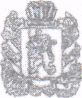            КРАСНОЯРСКИЙ  КРАЙ  САЯНСКИЙ РАЙОН  ВОЗНЕСЕНСКИЙ  СЕЛЬСКИЙ  СОВЕТ ДЕПУТАТОВ                                             РЕШЕНИЕ                08.02.2021                       с. Вознесенка                                № 4О внесении изменений и дополнений в Решение Вознесенского сельского Совета депутатов от  22.11.2019г. №13«О введении земельного налогана территории Вознесенского сельсовета».В целях приведения решения Вознесенского сельского Советадепутатов от  22.11.2019г. №13 «О введении земельного налога на территорииВознесенского сельсовета», в соответствии с действующим законодательством, на основании Устава Вознесенского сельсовета, Вознесенский сельский Совет депутатов РЕШИЛ:1. Добавить в решениеВознесенского сельского Советадепутатов от  22.11.2019г. № 13 «О введении земельного налогана территорииВознесенского сельсовета»,пункт 3.6. следующего содержания: 3.6. Предоставить льготы – в виде полного освобождения от уплаты земельного налога: - органам исполнительной и законодательной власти края, органам местного самоуправления в отношении земельных участков, предоставленных для обеспечения их деятельности; - некоммерческим организациям культуры и искусства, образования, физической культуры и спорта, здравоохранения, социального обеспечения, финансируемых из краевого и (или) местного бюджета в отношении земельных участков, используемых для обеспечения их деятельности;- бюджетным учреждениям, финансируемых из краевого бюджета, целью деятельности которых является реализация лесохозяйственных регламентов в лесничествах и лесопарках; - бюджетным, казенным и автономным учреждениям, финансируемых из краевого бюджета и (или) местного бюджетов, целью деятельности которых является противопожарная охрана, в отношении земельных участков, используемых для обеспечения их деятельности.- ветеранам, участникам ВОВ и их вдовам, труженикам тыла; 
- Герои Советского Союза, Герои Российской Федерации, полные кавалеры ордена Славы;
- дети-сироты, дети, оставшиеся без попечения родителей до достижения возраста 18 лет;- инвалиды I, II и III группы;- родители (иные законные представители) воспитывающие ребенка-инвалида,дети, находящиеся под опекой;- многодетные семьи (семьи, имеющие трех и более детей, не достигших восемнадцатилетнего возраста).             2.   Контроль за исполнением настоящего решения возложить на постоянную комиссию по экономике, финансам, собственности и природопользованию, сельскому хозяйству по местному самоуправлению, законности, правопорядку и защите прав граждан.3. Настоящее Решение вступает в силу со дня его официального опубликования в газете «Сельские вести» и применяется к правоотношениям, возникшим с 01.01.2020 года, подлежит размещению в сети интернет на сайте Администрации Саянского района www.adm-sayany.ru.Глава Вознесенского сельсоветаПредседатель Совета депутатов                                              Л.А. Циммерман.      